                        Norland Pre- School           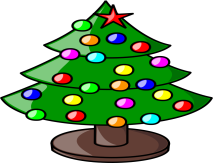 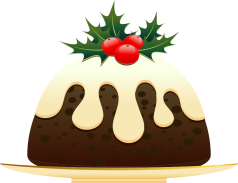 November/December Newsletter 2019Welcome to the final newsletter of 2019! During our first two weeks back we will be looking at British Values and Celebrations around the World. During the following weeks we will be starting to celebrate Christmas, by giving the children the opportunity to create a variety of Christmas crafts and rehearsals for our “Christmas Songs” concert will begin. The children will have chance to bring in Christmas cards for their friends and to post them in our very own post box, the cards are then handed out at the end of each day. (A list of names will be sent out for anyone who wishes to send cards) We will be listening to Christmas stories, learning Christmas songs and playing in our Santa’s Grotto. You will be receiving an email detailing all our planning for the coming seven weeks. We hope all the children have a great time in the lead up to Christmas whilst at Pre-School, getting them thoroughly in the Christmas mood! We welcome Katie to our team for the coming school year as part of her College level 3 Childcare training, she will be on placement with us alternate Wednesdays and Thursdays and every Friday. Christmas Raffle We will be holding a hamper raffle after our Christmas Concerts, if you are able to donate an item for the hamper please could you put your name against an item. The list will be up in the cloakroom. Please bring in your donation by Friday 6th December. Thank you Firefighters Clothes Collection A big thank you to all who brought in bags of clothes, we have been given £43.20 towards our fundraising.MacMillan Coffee Morning – In conjunction with school we raised a fantastic £163.54 towards MacMillan Cancer Support, thank you to all who donated cakes, attended the event and helped to raise this amount.Christmas cards – The children have been busy creating their own handprint Christmas Rudolph design which has been printed onto Christmas cards. Card orders and cash need to be back to pre school by Friday 8th Nov at the latest please.Tempest Photograph Orders – Deadline order date is Friday 8th Nov. Please place any orders online prior to this date.Norland Scarecrow Festival – This year Norland Scarecrow Committee has been able to donate £8,000 towards a variety of local organisations and charities. Pre School and Out of School Club have been given the fantastic amount of £1000! We are saving up for a large piece of outdoor equipment and so will put this money towards it.  Children in Need – See below for event news. Fancy dress day.Winter Weather - Please send your child to pre-school with an outdoor coat, hat, gloves & appropriate footwear as we do try to play out most days, whatever the weather. Please ensure your child has a pair of shoes to wear indoors if they come to pre-school in wellies. In the event of closure due to snow we will inform you via text/OurSchoolsAppKeep up to date – Like our private Facebook page, Instagram, Twitter, download our App for mobile notifications, check Early Essence for updates on your child’s Learning Journey.Tuesday 5th November – Pre-School/BAAS re-opens Tuesday 5th November – Action Kids Autumn movement to music session. £2Thursday 7th November – Visit into Norland reception class for our older children as part of schools Anti Bullying weekFriday 8th November – Scarecrow presentation evening at Norland Working Mens Club, 7.30pm. Cheques will be presented to charities/local organisations and prizes distributed to winning scarecrows. All welcomeWednesday 13th November – Autumn Lunch day, No packed lunch required, two course hot lunch will be provided £2 Friday 15th November – Fancy Dress day, in aid of Children in Need. We have decided to support this worthy cause by asking for a suggested £1 donation. Bun Sale after pre school.Tuesday 19th November – Taster Sports session with Yorkshire sports coaching. Friday 22nd November – Visit to Barkisland reception class with our older children.Friday 6th December – All pre school children visiting Norland reception class for a Christmas craft activityTuesday 10th and Friday 13th December – Christmas Concerts, 2.15pm each day, more details to follow including ticket requests.Friday 13th December - Fees due on or before today.Monday 16th December – Pre-school to attend Norland School Christmas production in the afternoon.Thursday 19th December – Full two course Christmas dinner, turkey and all the trimmings! The cost of the meal will be £2. No packed lunch required on this day.  Thursday 19th December - Last day of termFriday 20th December – Pre School Children’s Christmas Party here at Pre- school fully staffed by pre-school staff, Drop off between 9.00am/9.30am – 11.30am. To include Action Kids Christmas session, snack, party games, visit from Father Christmas. Please join us at 11.30pm for Father Christmas arriving. Please let us know if your child is unable to attend the party as Father Christmas needs to prepare his list! Thank you.	Tuesday 7th January 2020 – Pre-School re-opens. 	